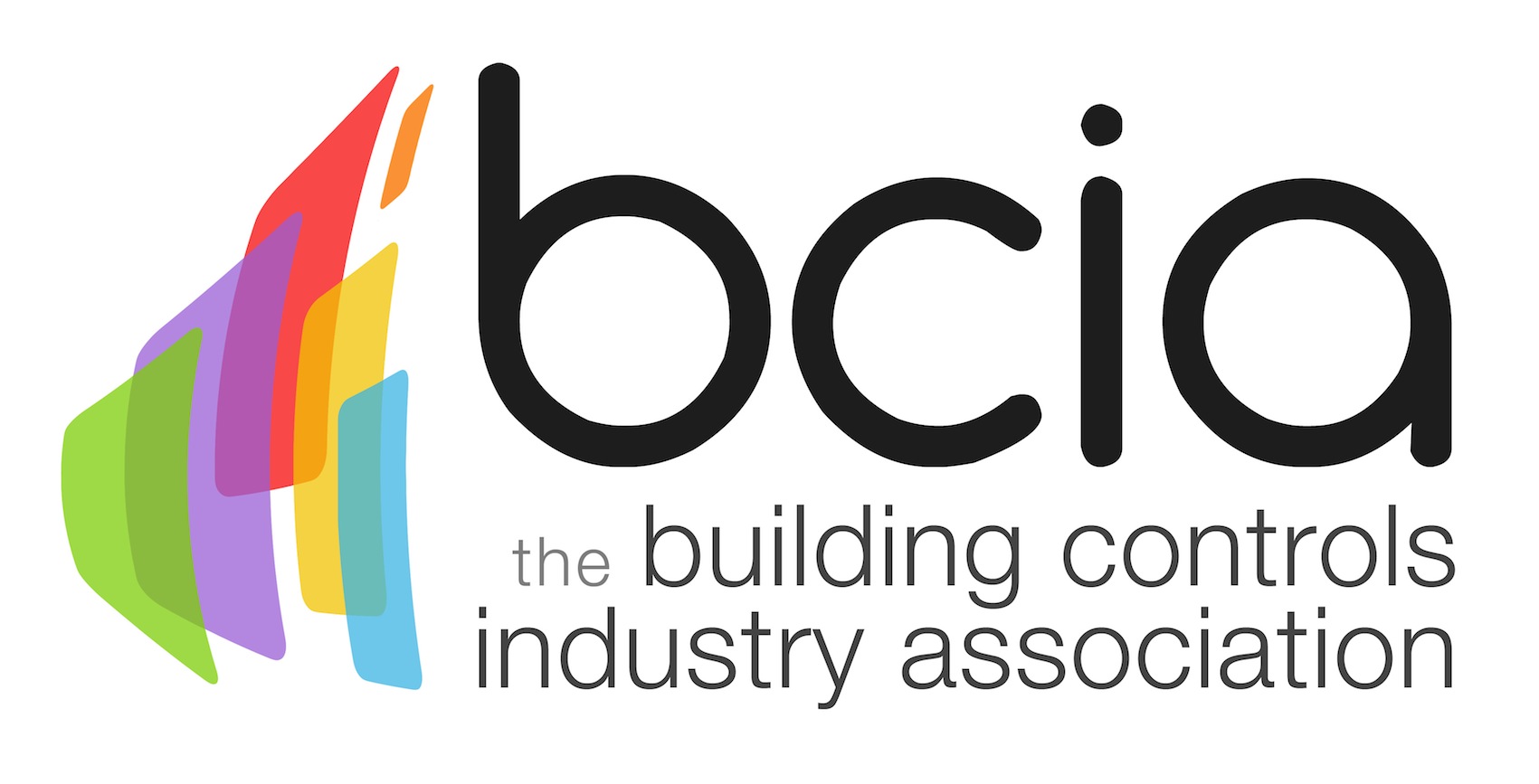 Press Release11 October 2018Invest in building controls to reduce operational costsThe Building Controls Industry Association (BCIA) is urging the industry to invest in building controls at the design stage of a building in order to lower the overall operating costs in today’s commercial buildings.The 10 80 10 concept represents the total lifetime costs of a building, whereby 10% of the costs of a building is invested at the construction stage; 80% is spent on operating the building and the remaining 10% is accounted for in dismantling and demolition. The majority of the operational budget is accounted for by the running of building services which includes air conditioning, heating, lighting and ventilation.A study from the Royal Academy of Engineering showed that for every £1 it costs to build, it will cost £5 to maintain and a further £200 to operate a building during its lifetime. However, too often the £1 spent in the construction phase is squeezed by value engineering and the potential maintenance and operational efficiency benefits are not realised. This is particularly evident with the BEMS where connected points are paired back, metering is removed or commissioning time is cut short.The latest figures from the BCIA’s Market Information Services (MIS) revealed that a new record was set early this year of £654.8 million for the total controls and BEMS market in the UK. This highlights a 0.3% increase in comparison to one year ago and outlines the impact that controls systems have in today’s buildings.Therefore, building managers who utilise effective building controls at the design stage will considerably reduce the running and maintenance costs of a building while increasing energy efficiency and performance.Jon Belfield, President of the BCIA says: “The importance of an effective controls system being implemented at the design stage of a building cannot be underestimated. By investing more in building controls right from the start of construction projects, building user satisfaction will increase and the operational costs over the lifecycle of the building will be significantly reduced.”For further information, please visit: www.bcia.co.ukNote to editorsThe Building Controls Industry Association (BCIA) represents the UK building controls and BEMS sector. With around 100 members accounting for 80% of the UK controls market, the BCIA is an influential group that promotes better specification, application and use of controls. The BCIA also offers its own training courses and is currently supporting a new Trailblazer Apprenticeship Standard for the industry which is being developed by the BEMS Employer Group.For further information about the BCIA please contact Keystone Communications:Tracey Rushton-ThorpeTel: 01733 294524Email: tracey@keystonecomms.co.ukLeandra GravesTel: 01733 294524Email: leandra@keystonecomms.co.uk 